Purpose / situationThis paper provides the Plain English Annual Quality Statement (Our Year 2019-2020) for approval.BackgroundWelsh Government requires all NHS organisations to produce an Annual Quality Statement (AQS).  This is to meet the requirement set out in Together for Health and Action 10 of the Quality Delivery Plan. The most recent Welsh Health Circular issued by Welsh Government states the AQS should be published no later than 31 May 2020.  However, the publication date was later revised to 30 September 2020 in light of the COVID-19 pandemic.The 2019-2020 AQS is the eighth annual document the organisation has produced.  The purpose of the AQS is intended to be a public document presented in a way which is accessible to all, (public friendly language)  which demonstrates how our services/programmes and functions are addressing need, achieving high standards to drive improvements in population health and the quality and safety of health services and programmes we provide or commission.The Board must assure itself that the information published is accurate and a representative picture of the quality provided and reflect planned improvements and/or demonstrate continuous progress in improvements.  Internal audit assist with our organisational arrangements for testing and gaining assurance that the information meets expected requirements. Description/AssessmentThe 2019-2020 AQS process started in January 2020 and this year we have aligned the focus of the AQS to the organisational priorities and have used the title ‘Our Year’.  This is anticipated to increase organisational ownership, which is encouraged by the Welsh Government.  We received early feedback through our community engagement and with our Public Health Wales Ambassadors that there is support for the approach being taken.  With ongoing executive engagement and support the document has undergone further amendments during July and early August 2020, in order to ensure quality is appropriately reflected in the document.  Additional amendments include a good practice learning section and 2020/21 actions listed within the ‘Looking Forward’ section.The content of the report was approved at the Quality, Safety and Improvement Committee meeting on the 7 September 2002 for submission to the Board for final approval.  Following approval by Business Executive Team and Quality, Safety and Improvement Committee, the report has gone through Plain English, Welsh translation and design. Public Health Wales has continually sought to evolve the document with engagement with citizens and colleagues.  However, it is important to highlight that the future direction of the AQS will change subject to the Health and Social Care (Quality and Engagement) (Wales) Act 2020, which became law in June 2020.  Organisations across NHS Wales will seek to work with and support Welsh Government in setting new AQS guidance.  From a Public Health Wales perspective, the unique nature of the organisation’s work will be highlighted in order to ensure the new AQS guidance can be applied in the context of Public Health Wales.  We particularly await further clarification about how we can engage with the new ‘all Wales Citizen Voice Body’ once it has been established.   Work undertaken in July and August to incorporate amendments to reflect feedback from the Business Executive Team has affected the timescales of the Plain English, Welsh translation and design stages.  The Plain English approved text version is being shared with Board members, with the English designed version being shared week commencing 21 September 2020.  The Welsh translation will follow and be published in line with the Welsh Government deadline. RecommendationThe Board is asked to approve: The Annual Quality Statement (Our Year 2019-20) document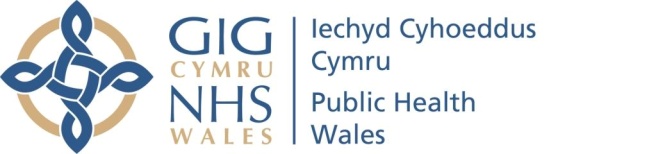 Name of MeetingName of MeetingName of MeetingDate of Meeting24 September 2020Date of Meeting24 September 2020Date of Meeting24 September 2020Agenda item:5.9 24092020Agenda item:5.9 24092020Agenda item:5.9 24092020Annual Quality Statement (Our Year)2019-2020 Annual Quality Statement (Our Year)2019-2020 Annual Quality Statement (Our Year)2019-2020 Annual Quality Statement (Our Year)2019-2020 Annual Quality Statement (Our Year)2019-2020 Annual Quality Statement (Our Year)2019-2020 Annual Quality Statement (Our Year)2019-2020 Executive lead:Executive lead:Rhiannon Beaumont-Wood, Executive Director, Quality, Nursing and Allied Health ProfessionalsRhiannon Beaumont-Wood, Executive Director, Quality, Nursing and Allied Health ProfessionalsRhiannon Beaumont-Wood, Executive Director, Quality, Nursing and Allied Health ProfessionalsRhiannon Beaumont-Wood, Executive Director, Quality, Nursing and Allied Health ProfessionalsRhiannon Beaumont-Wood, Executive Director, Quality, Nursing and Allied Health ProfessionalsAuthor:Author:Junaid Iqbal, Lead for Service User ExperienceJunaid Iqbal, Lead for Service User ExperienceJunaid Iqbal, Lead for Service User ExperienceJunaid Iqbal, Lead for Service User ExperienceJunaid Iqbal, Lead for Service User ExperienceApproval/Scrutiny route:Approval/Scrutiny route:Business Executive Team (18 August 2020)Quality, Safety and Improvement Committee (7 September 2020)Business Executive Team (18 August 2020)Quality, Safety and Improvement Committee (7 September 2020)Business Executive Team (18 August 2020)Quality, Safety and Improvement Committee (7 September 2020)Business Executive Team (18 August 2020)Quality, Safety and Improvement Committee (7 September 2020)Business Executive Team (18 August 2020)Quality, Safety and Improvement Committee (7 September 2020)PurposePurposePurposePurposePurposePurposePurposeProvide the Board with the final draft Annual Quality Statement document for approval.Provide the Board with the final draft Annual Quality Statement document for approval.Provide the Board with the final draft Annual Quality Statement document for approval.Provide the Board with the final draft Annual Quality Statement document for approval.Provide the Board with the final draft Annual Quality Statement document for approval.Provide the Board with the final draft Annual Quality Statement document for approval.Provide the Board with the final draft Annual Quality Statement document for approval.Recommendation: Recommendation: Recommendation: Recommendation: Recommendation: Recommendation: Recommendation: APPROVECONSIDERCONSIDERRECOMMENDRECOMMENDADOPTASSURANCEThe Board is asked to: Approve the Annual Quality Statement 2019/20 (Our Year) document and cover design.The Board is asked to: Approve the Annual Quality Statement 2019/20 (Our Year) document and cover design.The Board is asked to: Approve the Annual Quality Statement 2019/20 (Our Year) document and cover design.The Board is asked to: Approve the Annual Quality Statement 2019/20 (Our Year) document and cover design.The Board is asked to: Approve the Annual Quality Statement 2019/20 (Our Year) document and cover design.The Board is asked to: Approve the Annual Quality Statement 2019/20 (Our Year) document and cover design.The Board is asked to: Approve the Annual Quality Statement 2019/20 (Our Year) document and cover design.Link to Public Health Wales Strategic PlanPublic Health Wales has an agreed strategic plan, which has identified seven strategic priorities and well-being objectives.  This report contributes to the following:Link to Public Health Wales Strategic PlanPublic Health Wales has an agreed strategic plan, which has identified seven strategic priorities and well-being objectives.  This report contributes to the following:Strategic Priority/Well-being ObjectiveStrategic Priority/Well-being ObjectiveStrategic Priority/Well-being ObjectiveSummary impact analysis  Summary impact analysis  Equality and Health Impact AssessmentAn Equality and Health Impact Assessment is not necessary, as no decision is required.Risk and AssuranceN/AHealth and Care StandardsThis report supports and/or takes into account the Health and Care Standards for NHS Wales Quality Themes Health and Care StandardsHealth and Care StandardsHealth and Care StandardsFinancial implicationsN/APeople implications N/A